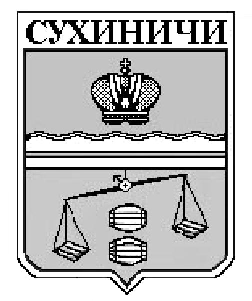 КАЛУЖСКАЯ ОБЛАСТЬСУХИНИЧСКИЙ РАЙОНАДМИНИСТРАЦИЯСЕЛЬСКОГО ПОСЕЛЕНИЯ «СЕЛО ШЛИППОВО»ПОСТАНОВЛЕНИЕот  13 октября 2015 года                                                                                 № 70О  признании утратившим силу постановлениеадминистрации СП «Село Шлиппово» от 25.12.2014 № 45 «Об утверждении типов и видов рекламных конструкций, допустимых к установке на территории сельского поселения "Село Шлиппово"       В соответствии с Федеральным законом от 06.10.2003 N 131-ФЗ "Об общих принципах организации местного самоуправления в Российской Федерации", Уставом сельского поселения «Село Шлиппово» ПОСТАНОВЛЯЮ:       1.Признать утратившим силу постановления администрации СП «Село Шлиппово» от 25.12.2014 № 45 «Об утверждении типов и видов рекламных конструкций, допустимых к установке на территории сельского поселения «Село Шлиппово».     2.Настоящее Постановление вступает в силу после его официального обнародования.    3. Контроль за исполнением настоящего постановления оставляю за собой.И.о.главы администрации сельского поселения«Село Шлиппово»                                                            А.И.Макаркин